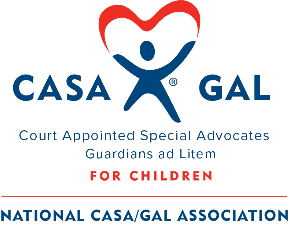 SESSION 3 GREENE CASEMARKY GREENE INTERVIEW WORKSHEETFor this activity, you will be preparing to interview Marky Greene. Please describe the following:Where will you plan to conduct the interview with Marky? How does this location ensure that the setting is child friendly?How will you initiate the interview?What is your plan for engaging Marky in the interview? Any activities that you might employ during your time together?Thinking of Marky’s age and experiences, what are some developmental capabilities you may need to consider when interviewing him? How will you handle any instances of Marky asking you questions that you know you can’t answer either because you don’t know the answer or because it wouldn’t be appropriate?Please list the questions below that you plan to ask Marky during the interview.  Identify which of the questions are open-ended and which are close-ended.How will you end the interview with Marky?